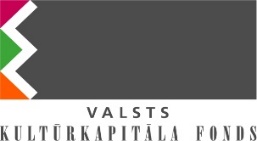 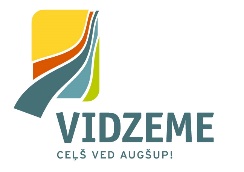 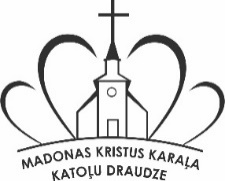 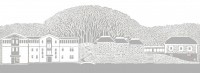 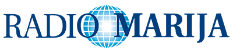 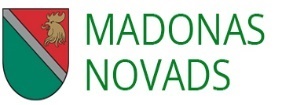 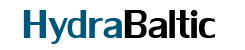 Konferences “Būt vai nebūt varonim?” programma2018 .gada 8. jūnijs Madonas novadpētniecības un mākslas muzejsSkolas iela 10A, MadonaProgramma var tikt precizēta!*8:00 – 9:00Sv. Mise Madonas Romas katoļu baznīcāMadona, Liepājas iela 13Sv. Mise Madonas Romas katoļu baznīcāMadona, Liepājas iela 139:30-10:00Dalībnieku reģistrācijaMadonas novadpētniecības un mākslas muzejs, Skolas iela 10A, MadonaDalībnieku reģistrācijaMadonas novadpētniecības un mākslas muzejs, Skolas iela 10A, Madona10:00 – 10:20Konferences atklāšanaZigfrīds Gora, Madonas novada domes priekšsēdētāja vietnieksLīvija Zepa, Madonas novadpētniecības un mākslas muzeja direktoreKonferences atklāšanaZigfrīds Gora, Madonas novada domes priekšsēdētāja vietnieksLīvija Zepa, Madonas novadpētniecības un mākslas muzeja direktore10:20 – 10:45psihoterapeits Viesturs Rudzītis,  “Varoņa dzimšana un nāve”psihoterapeits Viesturs Rudzītis,  “Varoņa dzimšana un nāve”10:45 -11:10Dr. hist., prof. Harijs Tumans, “Varonības fenomens Eiropas kultūras pamatos: antīkais mantojums”Dr. hist., prof. Harijs Tumans, “Varonības fenomens Eiropas kultūras pamatos: antīkais mantojums”11:15 – 11:45priesteris Pāvils Kamola, ““…par labo varbūt kāds uzņemtos mirt…” (Rom 5:7) – būt varonim pēc  Bībeles gudrības”priesteris Pāvils Kamola, ““…par labo varbūt kāds uzņemtos mirt…” (Rom 5:7) – būt varonim pēc  Bībeles gudrības”11:50 – 12:15režisors Viesturs Kairišs, “Varonis mūsdienu sabiedrībā un kultūrā”režisors Viesturs Kairišs, “Varonis mūsdienu sabiedrībā un kultūrā”12:15-12:30Jautājumi un diskusijasJautājumi un diskusijas12:30-13:30Pusdienas*Pusdienas*13:30-15:30Paralēlās diskusiju grupasMadonas novadpētniecības un mākslas muzejs, Skolas iela 10AParalēlās diskusiju grupasMadonas novadpētniecības un mākslas muzejs, Skolas iela 10A13:30-15:30“Varonis – vīrietis”Piedalās: priesteris Ronalds MelkersLielā zāle13:30-15:30“Varone – sieviete”Piedalās: prof. Angelika Juško – Štekele, dr. theol. māsa Sofija, Irena OšmjanskaMazā zāle13:30-15:30“Varoņu publiskā tēla veidošana”Piedalās: žurnāliste Dace StirāneMansards15:30-16:00Konferences noslēgumsLielā zāleKonferences noslēgumsLielā zāleTuvākās ēdināšanas vietas:Kafejnīca Madonas novada bibliotēkā, pagrabstāvā, Skolas iela 12Krodziņš “Šlāgeris”, Raiņa iela 10aKafejnīca “Māmuļa”, Parka iela 12Kafejnīca “Rudzons”, Saules 15Kafejnīca autoostā, Rīgas iela 6Kafejnīca “Melnais bullis”, Saules iela 4a